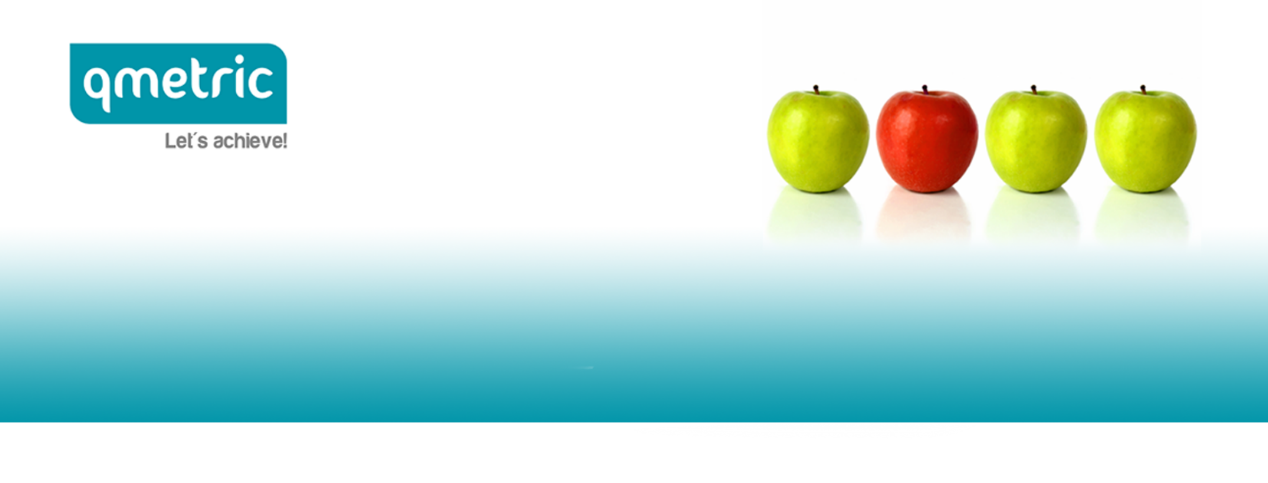 Η qmetric, επιθυμεί να στελεχώσει, για λογαριασμό της SevenGroupΑ.Ε., τη θέσητου/τηςe-shop Manager(ΚωδικόςΘέσης: ESM1)Η Εταιρία-πελάτηςΤα SevenSpots είναι η μεγαλύτερη, σύγχρονη,ελληνική αλυσίδα καταστημάτων (76 σημεία) οικιακής ψυχαγωγίας.Περισσότερες πληροφορίες για τον πελάτη μας, μπορείτε να βρείτε πατώντας εδώ.Η θέσηΟ/η υποψήφιος/-α που θα επιλεγεί, θα εργάζεται στα κεντρικά γραφεία του πελάτη μας, στη Θεσσαλονίκη. Θα έχει ως σκοπό την οργάνωση, τον συντονισμό και τη διαχείριση του e-shop (www.sevenspot.gr)της εταιρείαςμε στόχο την ανάδειξη του και την αναβάθμιση του ως βασικό μέσο πωλήσεων της εταιρείας και διαφήμισης των SevenSpots.Πιο συγκεκριμένα, τα καθήκοντα του/της θα περιλαμβάνουν:Παρακολούθηση στατιστικών επισκεψιμότηταςτου e-shopΔιασφάλιση ομαλής λειτουργίας του e-shop με την έγκαιρη αναγνώριση των τεχνικών προβλημάτων και τον συντονισμό των ενεργειών για την επίλυσή τουςΣυνεχής και άμεση ενημέρωση σχετικά με τα νέα προϊόντα που παραλαμβάνονταιΕπικοινωνία με τους ProductManagers, προκειμένου να ανταλλάσσονται πληροφορίες και εκτιμήσεις που θα βοηθούν στην σωστή πρόβλεψη, παραγγελία, τροφοδοσία, στοκΕπικαιροποίηση τουe-shop σε αισθητικό και λειτουργικό επίπεδο, φροντίδα για την κατάλληλη εμφάνιση των προϊόντωνΔιενέργεια ερευνών σε επίπεδο προϊόντων και τιμών ανταγωνισμού και ενημέρωση των αρμοδίων ProductManagersΣχεδιασμός και υλοποίηση ενεργειών προώθησης/διαφήμισης του e-shopΕπίτευξη των συμφωνημένων ποσοτικών και ποιοτικών στόχων που αναλαμβάνει.Το προφίλ σαςΠροκειμένου να είστε σε θέση να ανταποκριθείτε στα καθήκοντα της θέσης, θα πρέπει να διαθέτετε τα ακόλουθα:Πτυχίο ΑΕΙ/ΤΕΙΕμπειρία τουλάχιστον 3 ετών σε αντίστοιχη θέσηΕπιθυμητή η καλή γνώση των προϊόντων και του ανταγωνισμού της εταιρείας πελάτη μας στην ελληνική αγοράΟμαδικό πνεύμαΙκανότητα ανάληψης πρωτοβουλιώνΆριστες επικοινωνιακές δεξιότητεςΙκανότητα προγραμματισμού και οργάνωσηςΚαλή γνώση ΑγγλικώνΑξιοπιστία και υπευθυνότηταΟ πελάτης μας προσφέρειΕφόσον επιλεγείτε για την κάλυψη της θέσηςe-shopManager, σας προσφέρονται τα ακόλουθα:Ανταγωνιστικές αποδοχέςΣύγχρονο περιβάλλον εργασίαςΠροοπτικές εξέλιξης, στο πλαίσιο μίας συνεχώς αναπτυσσόμενης εταιρείας.Ενδιαφέρεστε;Εάν ναι, τότε μπορείτε να υποβάλετε την αίτησή σας, πατώντας εδώ(Κωδικός Θέσης: ESM1).Η εταιρία μας τηρεί αυστηρούς κανόνες εχεμύθειας και εμπιστευτικότητας.